Technical Rider (Vorlage)für KONZERTE ab xyz Personenunterstrichen = eigenes Equipment der BandSetup 1 – Jazzband(Piano, Kontrabass, Schlagzeug + Gastmusiker)Programm:		„Dance with me!“ (CD Release Tour)Programmdauer: 	2 Sets je 45 Min, Pause 30 Min, Zugaben 15 MinAufbau:		60 MinSoundcheck:		30 MinBesetzung:		Piano, Kontrabass, Schlagzeug, Gastmusiker: Trompete, SaxofonPIANO: 
FlügelFlügel gestimmt auf A xxx Hz. Bevorzugt Modell X, Y, Z oder gleichwertig. 
Klavier muss vor dem Soundcheck gestimmt werden.
Der Klavierhocker muss höhenverstellbar sein.Platzbedarf: mind. a x b m (bei Modell X, bei kürzeren Flügeln weniger)(bei 1-2 Gastmusikern)Bühnenlayout Skizze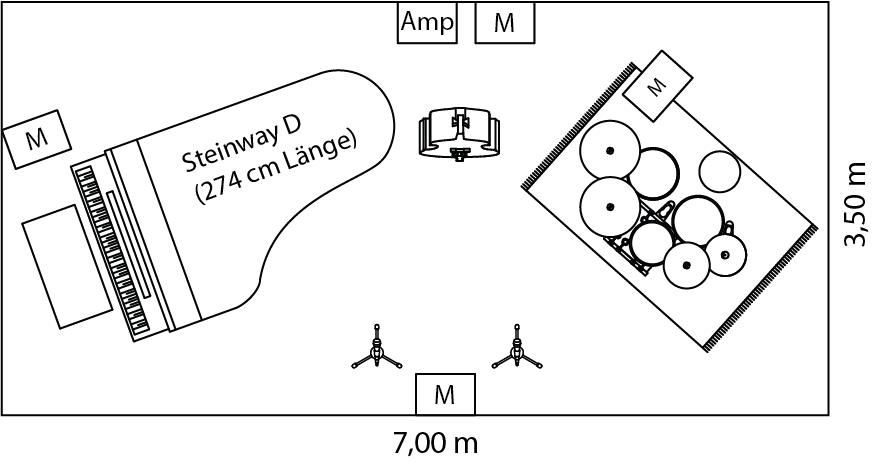 M = MonitorAmp = Verstärker/AmpBASS:
Kontrabass (Größe 3/4)
Bass- Vorverstärker: Modell XY oder gleichwertig.Bassverstärker: Modell X, Y oder gleichwertig. Beides verkabelt.

DRUMS:
SONOR XYZ (komplett vorhanden) oder gleichwertiges Jazz-Set:Kesselgrößen18 x 16“ Bass Drum, 14,5 x 5 1/2“ Snare Drum, 12“ Tom, 14“ Floor Tom, Hardware1x Snare Drum-Ständer, 3x Beckenständer, 1x HiHat-Ständer, 1x Tom-Halterung (Bass Drum-Galgen, nicht auf Boden), Füße für Floor Tom, 1x Fußmaschine mit XY-Beater (z.B. Modell XY)Alle Kessel mit Modell XY Fellen (auf Schlagfell und Resonanzfell, außer Snare Drum-Resonanzfell... hier klar, nicht coated)HockerTAMA XYZ oder gleichwertig.eigene BeckenTeppich (Größe: mind. a x b  m) unterhalb des Schlagzeugs

GASTMUSIKER:typischerweise Vocals, Trompete, Saxofon oder Gitarrebringen ihre eigenen Instrumente, Absprache mit Gastmusikern für besonderes Equipment im Einzelfall (z.B. Amps)MIKROFONE: 
Piano mics: 3 Modell XY oder gleichwertig + 1 Modell XY für Outdoor Bühnen. 
Bass mic: 1 Modell XY am Kontrabass
Drum mics: Bass Drum: 1 Modell XY + Snare: 1 Modell XY + 2 overhead mics: Modell XY oder AB zusätzlich Gastmusiker: 1. bei Vocals: eigenes Mikrofon mit Phantomspeisung, Mikrofonständer (höhenverstellbar), XLR-Kabel bitte stellen2. bei Trompete / Saxofon / Posaune: je Bläser 1 dynamisches Mikrofon (z.B. Modell XY, AB oder gleichwertig), je 1 Mikrofonständer (höhenverstellbar)


MONITORE: 
X Monitore (bei Open-Air Konzerten oder großen Bühnen), sonst Y Monitore (für Piano, Drums und Gastmusiker)

BÜHNENLAYOUT:
So kompakt wie möglich, so nah am Publikum wie möglich.SONSTIGE BÜHNENAUSSTATTUNG:1 Flasche stilles Wasser je Instrument auf der Bühne

BESCHALLUNG SAAL:
Die Amps und Monitore dienen dem Bühnensound, nicht der Beschallung. Es werden nur Angaben zu Instrumenten und Mikrofonierung gemacht. Bitte eine Tonanlage (PA) (mit entsprechenden Eingängen für sämtliche Mikrofone) inkl. Lautsprechern entsprechend der räumlichen Situation in Absprache mit dem Toningenieur vorsehen.Entsprechende Steckdosen der Instrumente Amps, Lautsprecher sind vorzusehenKÜNSTLERGARDEROBE:
1 Spiegel1 Kleiderstange mit Bügeln3 Flaschen stilles WasserPlatz zum Zwischenlagern der Instrumententaschen
Setup 2 – Jazzband im „Pocket“-Setup(E-Piano/Melodica, Kontrabass, Snare Drum/HiHat)für KONZERTE zwischen x - y PersonenBei beengten Platzverhältnissen, Wohnzimmerkonzerten, Restaurants etc.Programm:		„Dance with me! UNPLUGGED“ (CD Release Tour)Programmdauer: 	2 Sets je 45 Min, Pause 30 Min, Zugaben 15 MinAufbau:		60 MinSoundcheck:		15 MinBesetzung:		E-Piano/Melodica, Kontrabass, Snare Drum/HiHatPIANO:E-Piano Modell XY, samt Verstärker (Modell XY, 600 Watt)Platzbedarf: mind. ca. a x b m Aufbauvariante 1 Skizze					Aufbauvariante 2 Skizze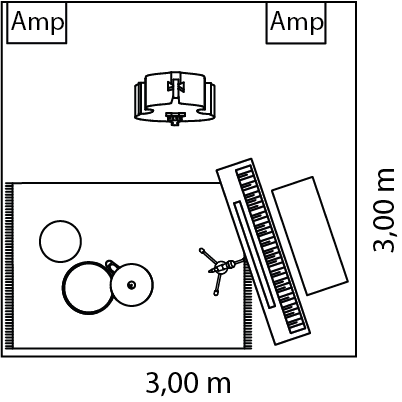 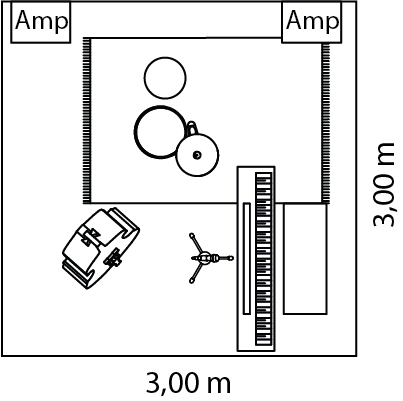 Amp = Verstärker/AmpMELODICA:
eigene Melodica oder Modell XY oder gleichwertig.
Mit SchlauchBASS:
Kontrabass (Größe 3/4)
Bass- Vorverstärker: Modell XY oder gleichwertig.Bassverstärker: Modell X, Y oder gleichwertig. Beides verkabelt.DRUMS:
Teile eines SONOR XYZ (vorhanden) oder gleichwertiges Jazz-Set:14,5 x 5 1/2“ Snare Drum mit Modell XY Fell (Schlagfell) und klares Resonanzfell (statt coated)Hardware1x Snare Drum-Ständer, 1x HiHat-StänderHockerTAMA Modell XY oder gleichwertig.eigene BeckenTeppich (Größe: mind. a x b m) unterhalb des SchlagzeugsMIKROFONE: 
Melodica: 1 dynamisches Mikrofon (z.B. XY, Z oder gleichwertig) mit Kabel (XLR) und Ständer (höhenverstellbar) am E-PianoMONITORE: 
keine Monitore notwendig BÜHNENLAYOUT:
beengte Platzverhältnisse je nach Spielort, deshalb flexibele Layouts möglichSONSTIGE BÜHNENAUSSTATTUNG:1 Flasche stilles Wasser je Instrument auf der BühneBESCHALLUNG SAAL:
Keine Saalbeschallung notwendig, Amps und Bühnensound genügen. Kontrabass kann akustisch spielen.LAGERRAUM:Platz zum Zwischenlagern der Instrumententaschen